１　単元について「２　単元の構想（全１１時間) 単元末説明力問題正答例　評価基準視点①主張の内容視点②根拠となる憲法の条文視点③選択した理由３　本時の学習　本時の目標〔考〕　憲法の条文を根拠にして，平等に生きる権利を侵害している事例を説明することができる。〔知〕　すべての国民が法の下に平等であることが，憲法14条によって保障されていることが理解できる。②　本時の流れ③　板書計画単元の評価規準単元の評価規準単元の評価規準単元の評価規準社会的事象への関心・意欲・態度社会的な思考・判断資料活用の技能・表現社会的事象についての知識・理解・身近にある基本的人権に関する問題を取り上げ，学習した内容をもとに意欲的に調べようとしている。・人間尊重の立場から，社会における様々な基本的人権の尊重における課題を見い出し，多面的・多角的に考察し，根拠を明確にして公正に判断することができる。・基本的人権に関する様々な資料を適切に読み取り，有用な情報を適切に選択して活用することができる。・日本国憲法に規定されている基本的人権を中心として，人間尊重の考え方を理解し，その知識を身につけることができる。時学習内容評　価評　価評　価評　価評　価説明力の育成（評価方法）時学習内容関考技知評価規準（評価方法）説明力の育成（評価方法）１・過去と現在の権利についての比較を行い，基本的人権が生まれた歴史的背景を理解する。・基本的人権が日本国憲法によって保障されていることを理解する。○◎・人権の考え方が生まれた歴史的背景やその発展の様子を理解している。（発表内容）・基本的人権が日本国憲法によって保障されていることを理解している。（ワークシート）基本的人権と日本国憲法の関わりが説明できる。（ワークシート）２・自由権における，精神の自由・身体の自由・経済活動の自由の内容について正しく理解する。・身近な生活の中で，自由権がどのように保障されているかを考える。○◎・自由権における自由の内容を正しく理解している。（ワークシート）・身近な生活の中で自由権がどのように保障されているかを追究しようとしている。（発表内容　ワークシート）身近な事例を取り上げ，自由権との関わりを説明することができる。（ワークシート）３・平等に生きる権利が侵害されている事例について，資料から読み取り，憲法の条文を根拠に説明する。・憲法１４条の内容を正しく理解する。◎○・憲法の条文を根拠にして，平等権が侵害されている事例を説明できる。（発表内容　説明ツール）・憲法14条の内容を理解している。（ワークシート）〔自己有用感〕他者とのかかわりの中でクラスに貢献している意識を持ったり，他者の貢献を認めたりすることができる。（振り返り）憲法の条文を根拠にして，平等権が侵害される事例を説明することができる。（ワークシート）４・女性や障がいがある人や定住外国人への差別に関して具体例を通して,多面的・多角的にその原因を考察する。・様々な人と共に生きるための取組について理解する。◎○・女性や障がいがある人びとや定住外国人への差別に関して具体例を通して,多面的・多角的にその原因を考察している。（発表内容　説明ツール）・様々な人と共に生きるための取り組みを理解している。（発表内容）〔自己有用感〕他者とのかかわりの中でクラスに貢献している意識を持ったり，他者の貢献を認めたりすることができる。（振り返り）差別の原因を考察し，自分の言葉で説明することができる。（ワークシート）５・部落差別やアイヌ民族への差別の歴史的背景や差別の解消に向けた取り組みについて正しく理解する。・差別の解消に向けて,自分が取り組めることは何かを考える。◎○・部落差別やアイヌ民族への差別の歴史的背景や差別の解消に向けた取組について正しく理解している。（ワークシート）・差別の解消に向けて，自分が取り組めることが何かを意欲的に考えている。（発表内容　説明ツール）差別の解消に向けて，自分が取り組めることを考え，説明することができる。（ワークシート）６・社会権が生まれた背景,その内容や意義を正しく理解する。・社会保障制度の改善や充実に向けた取組を追求する。○◎・社会権が生まれた背景を理解するとともに，社会権の内容と意義を正しく理解している。　（発表内容）・社会保障制度の改善や充実に向けた取組を追求している。（ワークシート）社会権が生まれた背景や内容，意義について説明することができる。（ワークシート）７・人権を守るための権利について調べ,人権が侵害された場合にどのような権利や制度が保障されているかを理解する。◎・人権が侵害された場合にどのような権利や制度が保障されているかを理解している。（ワークシート）人権を保障する権利について説明できる。（ワークシート）８・社会の変化とともに新たな人権の問題が生じたことを,具体例をもとにつかみ,新しい人権が生まれたことを理解する。・情報化の進展による人権問題を資料から読み取り,その問題に対し,どう行動するべきか,自分の考えをまとめ説明する。◎○・社会の変化とともに新たな人権問題が生じたことをつかみ，新しい人権が生まれたことを理解している。　（発表内容　ワークシート）・情報化の進展による人権問題に対し，どう行動するべきか，自分の考えをまとめて説明している。　（説明ツール）情報化の進展による人権問題に対し，どう行動すべきかを考え，説明できる。（説明ツール）９・様々な資料から，国際社会のおける人権保障の課題について読み取る。・人権侵害のない世界を築くために，自分にできることを考える。◎○・様々な資料から，国際社会における人権保障の課題について読み取ることができる。（発表内容）・人権侵害のない世界を築くために自分にできることを考え，説明できる。　（ワークシート）人権侵害のない世界を築くために自分にできることを考え，説明できる。（ワークシート）10・人権と公共の福祉が対立する具体例をもとに,それぞれの視点から考察して,自分の考えを説明する。・公共の福祉の意味をふまえて上で，様々な権利や国民の義務の内容を理解する。◎○・人権と公共の福祉が対立する具体例をもとに，それぞれの視点から考察して，自分の考えを説明できる。　（ワークシート）・公共の福祉の意味をふまえて上で，様々な権利や国民の義務の内容を理解している。（発表内容）〔自己有用感〕他者とのかかわりの中でクラスに貢献している意識を持ったり，他者の貢献を認めたりすることができる。（振り返り）人権と公共の福祉が対立する場面について，それぞれの視点から，自分の考えを説明できる。（ワークシート）11振り返り単元末説明力問題◎・対立する人権について，日本国憲法の条文を根拠にして，自分の考えを説明することができる。　（ワークシート）日本国憲法の条文を根拠にして，基本的人権の保障や制限について説明できる。（ワークシート）Ｓ◎①が適切であり，①，②，③について整合性があり，わかりやすく説明している。Ａ○①が適切であり，①，②，③について整合性がある。Ｂ△①が適切であり，①，②の記述がある。Ｃ×②，③のうち，１つ記述がある。Ｄ×Ｓ～Ｃにあてはまらない。展開学習活動形態○指導上の留意点●努力を要する状況と判断される児童生徒への手だて評価規準（評価方法）見通しをもつ１　前時の復習をする。２　課題を把握する。　・個人で考える。　・全体で交流する。３　めあてを把握する。全体個人全体全体〇自由権の内容を確認させる。〇資料「求人広告」から，おかしいと考える内容を，説明ツールに記入させる。〇雇用における差別が自分の人生にもたらす影響を考える。自分の考えを持つ４　憲法１４条の内容を確認する。５　資料から自分が読み取った事例が，憲法の条文のどこに反するかを考える。　・個人で考える〔生徒の予想される反応〕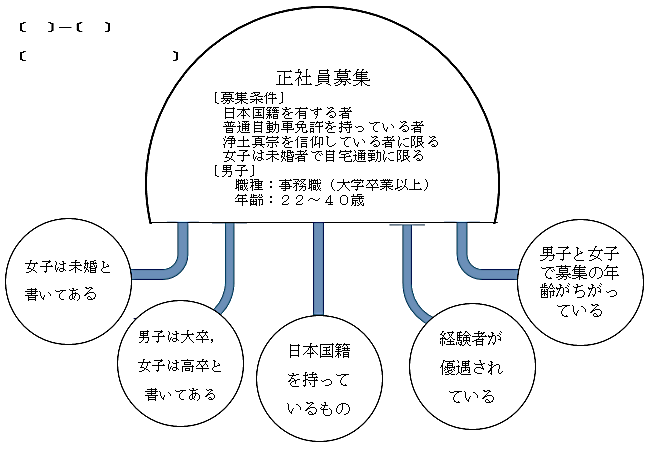 全体個人○憲法１４条の条文を理解させる。●机間指導を行い，条文の語句について具体的に説明する。○個人で考え，説明ツールに赤色で記入する。●例を取り上げ，全体で確認する。〔知〕憲法１４条の内容を理解している。（発表内容）考えを交流する・グループで交流する・全体で交流するグループ全体○個人で考えた内容をグループで交流させる。○グループで考えた内容を発表させる。●話型を提示する。○憲法の条文に反しないものは，差別にあたらないことを理解させる。〔考〕憲法の条文を根拠にして，平等権が侵害されている例を説明できる。（説明ツール）〔自己有用感〕他者とのかかわりの中でクラスに貢献している意識を持ったり，他者の貢献を認めたりすることができる。（振り返り）振り返る６　キーワードにそって，憲法の条文を根拠にして，資料の中の平等権が侵害されている箇所を説明する。７　適応題を行う。　・キーワードにそって，ペアで評価を行う。８　振り返りを行う。ペア個人個人○説明に必要なキーワードを確認させる。○説明に必要なキーワードを確認する。○説明ツールの中から，深く学びたい差別について考えさせる。〔説明力〕憲法の条文を根拠にして，平等権が侵害される例説明することができる。（ワークシート）